02-463 АЦПТ-1,7, В1-ОТА-1,8 автоцистерна для перевозки молока и питьевой воды в плохих дорожных условиях емк. 1.7/1.8 м3 на шасси ГАЗ-66-11 4х4, снаряженный вес 4.1/3.97 тн, полный вес 5.95/5.77 тн, ЗМЗ-66-06 120/125 лс, 90 км/час, г. Долматовск 1967/88-94 г.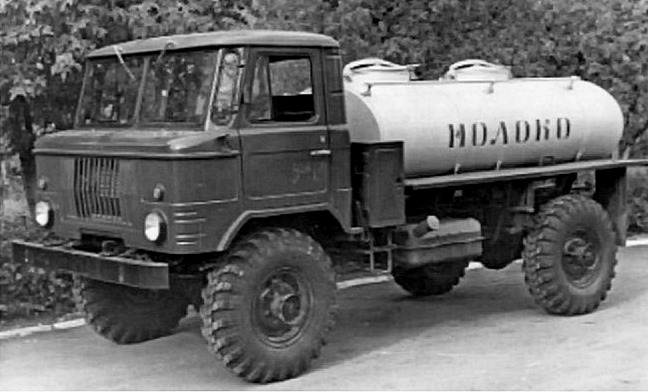  Цистерны для доставки молока поставляли заводы "Молмашстрой", "Мясомолмаш" и др. Как правило, корпус емкости изготовлялся из алюминиевого листа с теплоизоляцией из пенопласта или мипора. Поскольку молоко вывозится порой из мест с проселочными дорогами, цистерны зачастую устанавливались на шасси повышенной проходимости.  В 1967 году на Далматовском заводе "Молмаш" ("Молмашстрой, ныне ОАО "Старт", Курганская область) началось производство автомобиля-цистерны АЦПТ-1,7 на базе ГАЗ 66-01, для транспортировки молока, емкостью 1700 л, позже, с 1988 г. изготовлялись - В1-ОТА-1,8 и В1-АТА-1,8 емкостью 1800 литров). Цистерна представляла собой 2 алюминиевые секции эллиптического сечения, заключенные в сваренную из листовой стали облицовку, промежуточное пространство толщиной 50 мм заполнялось термоизоляцией из фенолформальдегидной смолы ФРП-1. Термоизоляция цистерны не допускала повышения температуры жидкости более чем на 2 градуса и понижения более чем на 4 градуса в течение 10 часов при температуре окружающего воздуха от -30 до +30 градусов.  Интересно, что этот завод находился в ведомстве Министерства оборонной промышленности СССР и занимался помимо прочего выполнением военных заказов. В частности, цистерна под обозначением АВЦ-1,7 применялась для перевозки воды в Вооруженных силах. Конструкция молоковоза АЦПТ-1,7 была предельно унифицирована с цистерной для перевозки воды АВЦ-1,7.   Заполнение цистерны осуществлялось при помощи созданного вакуума от двигателя, а слив - самотеком. Габаритные размеры машины составляли 5655х2342х2440 мм, снаряженный вес - 4,1 т. Автомобиль-цистерна АЦПТ-1,7 для перевозки молока выпускается Далматовским заводом «Молмашстрой» с 1968 г. на шасси автомобиля ГАЗ-66. Цистерна — эллиптического сечения, сварная, из алюминия, имеет термоизоляцию, облицована досками и листовой сталью. Заполнение цистерны осуществляется с использованием вакуума, создаваемого двигателем. Слив — самотекомЭксплуатационный	объем, л	 1700Геометрическийобъем, л	 1795Собственная масса, кг	 4100В том	числе на переднюю ось 2529, заднюю  1571Полная масса,	кг		 5950В том	числе на переднюю ось  2880, заднюю 3070Габаритные размеры, мм: длина  5655, ширина   2342, высота   2440Масса	цистерны с оборудованием, кг	 570Внутренние размеры цистерны, мм: длина 1190, ширина 1250, высота 780Число	горловин, шт 2, Диаметр горловины, мм  498Время	наполнения, мин	 15»	слива, мин	10Термоизоляция: материал	  фенолформальдегидная смола ФРП-1 или ФРП-2Число шлангов - 2, Размер шланга - 4000 мм, Диаметр шлангов приемных и сливных - 50 ммРабочее разрежение в цистерне при самозагрузке - 0,44 кгс/см2Изменение температуры в течение 10 ч при температуре окружающего воздуха +/-30 град составляет - 2-4 град АВЦ-1,7 предназначен для перевозки питьевой воды. Цистерна эллиптического сечения, двухсекционная, сварная, из алюминия, имеет термоизоляцию и облицована листовой сталью. Заполнение цистерны осуществляется с использованием вакуума двигателя. Слив воды самотеком.
Эксплуатационный объем - 1700 л
Геометрический объем - 1790 л
Собственная масса - 4100 кг
В том числе на: - переднюю ось - 2529 кг, - заднюю ось - 1571 кг
Полная масса - 5800 кг
В том числе на: - переднюю ось - 2730 кг, - заднюю ось - 3070 кг
Габаритные размеры: - длина - 5655 мм, - ширина - 2342 мм, - высота - 2440 мм
Масса цистерны с оборудованием - 571 кг
Внутренние размеры цистерны: - длина - 1191 мм, - ширина - 1250 мм, - высота - 780 мм
Число горловин - 2, Диаметр горловины - 498 мм
Время наполнения - 15 мин
Время слива самотеком - 10 мин
Термоизоляция: - материал - фенолформальдегидная смола ФРП-2, - толщина - 50 мм
Число шлангов - 2, Размер шланга - 4000 мм, Диаметр шлангов приемных и сливных - 50 мм
Рабочее разрежение в цистерне при самозагрузке - 0,44 кгс/см2
Изменение температуры в течение 10 ч при температуре окружающего воздуха +/-30 град составляет - 2-4 градАвтомобиль ГАЗ-66-11 4x4.1 Выпускается Горьковским автозаводом с 1985 г. Кузов - металлическая платформа армейского тина с откидным задним бортом, продольными откидными сиденьями, боковыми и передней съемными решетками,- предусмотрена установка дуг и тента. Кабина - двухместная, расположена над двигателем, откидывается вперед, оборудована местами крепления ремней безопасности и спальным местом. Сиденье водителя регулируется по длине и углу наклона спинки. Ранее выпускался автомобиль ГАЗ-66-01 (1964-1985 гг.). Основной прицеп - ГКБ-8302 (армейский).Модификации автомобиля:-	ГАЗ-66-12 - с лебедкой: ГАЗ-66-14 - с экранированным электрооборудованием;-	ГАЗ-66-15 - с экранированным электрооборудованием и лебедкой; экспортные: ГАЗ-66-81 для стран с умеренным климатом; ГАЗ-66-61 для стран с тропическим климатом;- шасси ГАЗ-66-11 для специализированных автомобилей.Грузоподъемность, кг	 2000Снаряженная масса (без лебедки), кг  3440В том числе:на переднюю ось 	 2125на заднюю ось		 1315Полная масса (с дополнительным снаряжением), кг	 5770В том числе:на переднюю ось 	"2715на заднюю ось	 3055Допустимая масса прицепа, кг	 2000Макс, скорость автомобиля, км/ч	 90То же, автопоезда 	 80Минимальная устойчивая скорость, км/ч	 3Время разгона автомобиля до 60 км/ч, с	 30Макс. преодолеваемый подъем автомобилем, град 	 31То же, автопоездом	 20Тормозной путь автомобиля с 50 км/ч, м 	 25То же, автопоезда 	 26,5Контрольный расход топлива автомобиля при скорости 60 км/ч,л/100 км	,	 20Выбег автомобиля с 50 км/ч, м	 500Глубина преодолеваемого брода с твердым дном при номинальномдавлении воздуха в шинах, 	 1,0Радиус поворота, м:по внешнему колесу	 9,5габаритный 	 10,0 Двигатель. Мод. ЗМЗ-66-06, оборудованный компрессором для подкачки шин и привода тормозов прицепа. Тип - 4-тактный, карбюраторный, бензиновый.Число и расположение цилиндров - 8, V-образное.Диаметр цилиндров, мм - 92. Ход поршня, мм - 80. Рабочий объем, л - 4,25.Степень сжатия - 7,6.Номинальная мощность (с ограничителем) при 3200 об/мин., кВт (л. с.) - 92 (120/125).Максимальный крутящий момент при 2000-2500 об/мин., даН*м (кгс*м) - 294 (30).Порядок работы цилиндров - 1-5-4-2-6-3-7-8.Направление вращения коленчатого вала - Правое.Подогрев рабочей смеси - Жидкостной.Система смазки - Комбинированная.Охлаждение - Жидкостное, принудительное, с центробежным насосом. В системе охлаждения имеется термостат.Карбюратор - К-135, двухкамерный, балансированный, с падающим потоком.Ограничитель частоты вращения - Пневмоцентробежного типа. Трансмиссия. Раздаточная коробка - двухступенчатая, передаточные числа: 1-1,982; И-1,0, управление раздаточной коробкой - двумя рычагами. Отбор мощности от раздаточной коробки - до 29,4 кВт (40 л.с.). Карданная передача состоит из трех карданных валов. Главная передача ведущих мостов '- гипоидная, передаточное число - 6,83, дифференциал - кулачкового типа. Поворотные кулаки имеют шарниры равных угловых скоростей. Колеса и шины. Колеса -дисковые 8.00СУ-18 с разъемным ободом. Крепление на 6 шпильках. Шины - с регулируемым давлением воздуха 12,00-18 (320-457), мод. К-70. Номинальное давление воздуха в шинах передних и задних колес - 2,8 кгс/см2, минимальное - 0,5 кгс/см2. Число колес 4+1. Подвеска. Зависимая: передняя и задняя на полуэллиптических рессорах с амортизаторами, концы коренных листов установлены в резиновых подушках опорных кронштейнов. Тормоза. Рабочая тормозная система - с барабанными механизмами (диаметр 380 мм, ширина накладок - 80 мм), двухконтурным гидравлическим приводом (раздельным по осям) с гидровакуумным усилителем в каждом контуре, оборудована двухпроводным пневмовыводом для тормозов прицепа. Стояночный тормоз - трансмиссионный, барабанный (диаметр 220 мм, ширина накладок 60 мм), установлен на раздаточной коробке, привод  - механический. Запасной тормоз - каждый контур рабочей тормозной системы. Рулевое управление. Рулевой механизм - глобоидальный червяк с трехгребневым роликом, передаточное число - 21,3. Имеется разнесенный гидравлический усилитель. Электрооборудование. Напряжение 12 В, ак.батарея 6СТ-75ЭМ, 6СТ-75ЭР, 6СТ-75ТМ или 6СТ-75ТР, генератор Г287, регулятор напряжения РР132А, стартер СТ230-А1, коммутатор зажигания 13.3734-01, добавочный резистор - 14.3729, аварийный вибратор 5 1.374 7,